Publicado en  el 27/12/2016 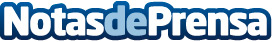 Sumar capas de abrigo para sumar estiloLa moda es algo muy particular. En invierno se pueden apreciar miles de combinaciones estilosas, sumando capas de ropa para no pasar frioDatos de contacto:Nota de prensa publicada en: https://www.notasdeprensa.es/sumar-capas-de-abrigo-para-sumar-estilo Categorias: Nacional Telecomunicaciones Moda Comunicación Sociedad http://www.notasdeprensa.es